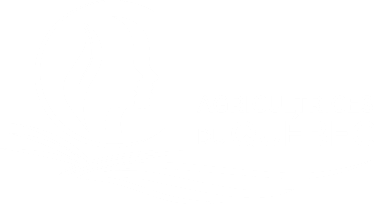 DESCRIPTION DES PRIX ET RÈGLEMENTS  GALA AGRICULTRICES DU QUÉBEC 2024RÈGLEMENTS pour les prix provinciaux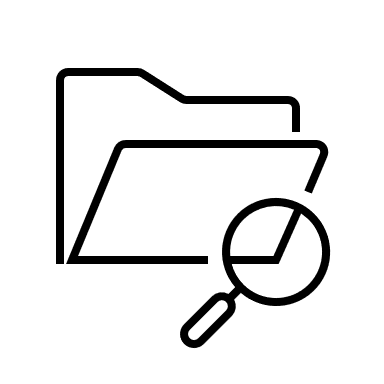 Femmes entrepreneures Dimension E et Rayonnement Perspective+La candidate doit pratiquer l’agriculture au Québec et être membre des Agricultrices du Québec.La candidate ne doit pas avoir jamais remporté un titre dans le cadre du Gala Saturne ou du Gala Agricultrices du Québec (toutes catégories confondues) dans les années antérieures.La candidate doit être présente lors de la remise du prix (26 octobre 2024 à l'Hôtel Universel Centre de Congrès de Rivière-du-Loup).La candidate consent à ce que ses photos et vidéos soient divulguées publiquement à des fins promotionnelles des Agricultrices du Québec.La candidate consent à ce que ses coordonnées soient transmises pour des fins de remerciements et félicitations. Les groupes ne peuvent faire l’objet de mise en candidature.Le prix ne peut être décerné à titre posthume.Les membres du conseil d’administration des Agricultrices du Québec ne peuvent être mises en candidature.Une présidente régionale ou provinciale doit attendre 24 mois après la fin de son mandat avant de présenter sa candidature.Tout syndicat d’agricultrices, ou toute fédération régionale n’ayant pas de syndicats d’agricultrices sur son territoire peuvent déposer une seule candidature.Les coordonnées des gagnantes (nom, téléphone, adresse) ainsi qu’un court résumé pourront être divulgués. Le dossier complet restera confidentiel.Le formulaire de mise en candidature et l’ensemble des autres documents demandés doivent être soumis avant midi, le 3 septembre 2024.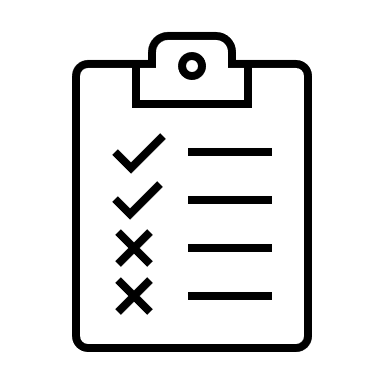  PIÈCES À JOINDRE AU DOSSIERLa candidate devra obligatoirement fournir avec son questionnaire dûment rempli :Une photo d’elle en couleur (de buste et face > largeur des épaules et voir les bras au complet) sur fond uni, non obligatoire d’être prise dans un studio de photographie. 5 photos représentant la candidate en action sur sa ferme, dans son quotidien, avec sa famille, ses enfants, de format horizontal – paysage et grandeur minimale de 3000 x 1800 pixels.Trois vidéos de 60 secondes (le montage sera fait à l’interne) où on voit la candidate en action sur sa ferme dans son quotidien avec sa famille, ses enfants et les animaux, s’il y a lieu. 
*	Filmer les scènes, sans voix et sans texte et à l’horizontal	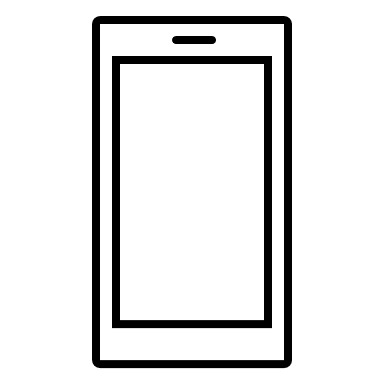 **  S’assurer que la qualité de vidéo sur votre cellulaire soit en HD 1080, par exemple.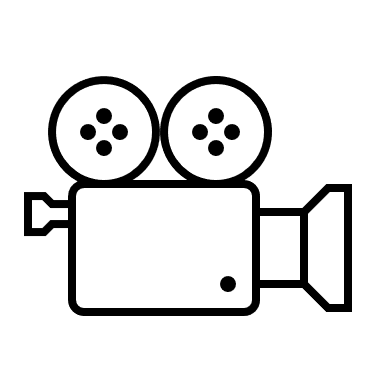 La candidate assistera virtuellement à une entrevue devant les membres du jury. La date de la rencontre aura lieu environ deux semaines avant la soirée.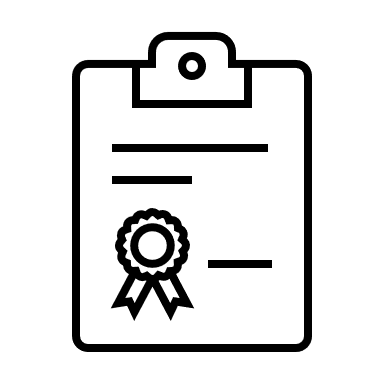 CRITÈRES D’ÉVALUATION Un jury composé de trois personnes choisies par les Agricultrices du Québec (AQ) fera l’examen des candidatures et déterminera les gagnantes. Les membres du jury seront présentés lors de l’événement.Lors de la sélection du jury, les AQ s’assureront que ces derniers n’ont pas été jurés en région et qu’ils s’abstiennent d’évaluer le dossier d’une candidate avec qui il entretient un lien privilégié.Ces critères ont été présentés aux membres du conseil d’administration le 16 février 2023.Pour toutes questions ou précisions, 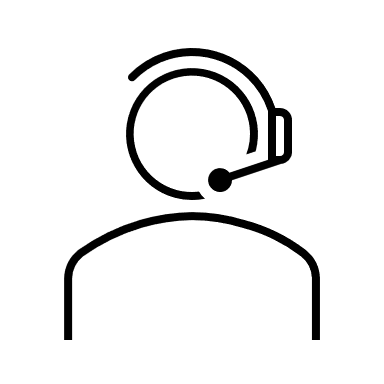 nous vous invitons à communiquer avec nous au 450 679-0540, 8469.FORMULAIRE DE PARTICIPATION DES CANDIDATES 
pour les prix Femme entrepreneure Dimension E et 
Rayonnement Perspective+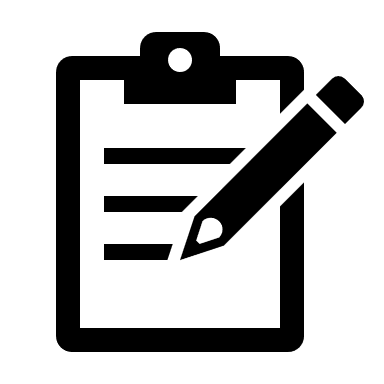 Note importante : Toute abréviation incluse dans le dossier 
doit être écrite au long pour éviter erreurs et mélanges.QUESTIONS*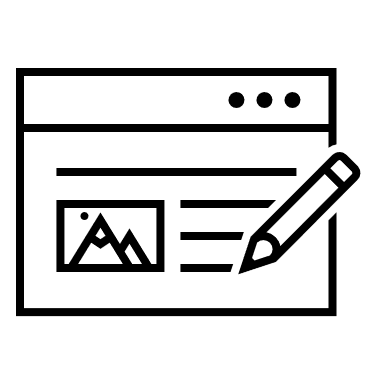 Parlez-nous de vous (350 mots)Parlez-nous de votre entreprise (350 mots)Exemple : production, type d’entreprise, nombre d’années d’existence, quotas, nombres d’employés, diversité des produits, mise en marché, etc.Profil entrepreneurial (1000 mots au total)Expliquez-nous les différentes tâches que vous accomplissez dans l’entreprise Exemples : rôle joué dans la gestion de l’entreprise, gestion du temps, des ressources humaines, implication dans la prise de décision au sein de l’entreprise, etc. Quels sont les défis que vous avez rencontrés et surmontés en tant que femme entrepreneure ?Parlez-nous d’une initiative que vous avez mise en place qui démontre un côté innovateur ou en lien avec le développement durable ou qui a permis à l’entreprise de croitre, d’évoluer.Profil rayonnement et valorisation (1000 mots au total)Parlez-nous de vos différents engagements au niveau sociaux communautaires et syndicaux et quels ont été les impacts de ces implications sur les plans personnels et collectivementExemple : commission scolaire, municipale, syndicats ou coopérative, nombre d’années d’implication, etc.Expliquez-nous comment vous transmettez votre passion pour l’agriculture et valorisez la profession d’agricultrice.Dans le cadre de vos implications ou dans vos activités de valorisation, quels sont les défis que vous avez rencontrés et surmontés en tant que femme engagée.Quelles sont les activités auxquelles vous avez participé pour améliorer la condition des agricultrices ou l’avancement des femmes ? À quel titre ?Pourquoi le jury voterait-il pour vous ? (150 mots)Ce texte sera diffusé dans le journal la Terre de chez nous et le site Internet.PRIX FEMME ENTREPRENEURE Dimension EPRIX FEMME ENTREPRENEURE Dimension EPRIX FEMME ENTREPRENEURE Dimension ELa candidate qui aura davantage contribué au développement de leur entreprise, de l’agriculture, d’une production, de différents produits ou d’activités visant 
la diversification. Une bourse en argent de 1000 $ sera remise dans cette catégorie.La candidate qui aura davantage contribué au développement de leur entreprise, de l’agriculture, d’une production, de différents produits ou d’activités visant 
la diversification. Une bourse en argent de 1000 $ sera remise dans cette catégorie.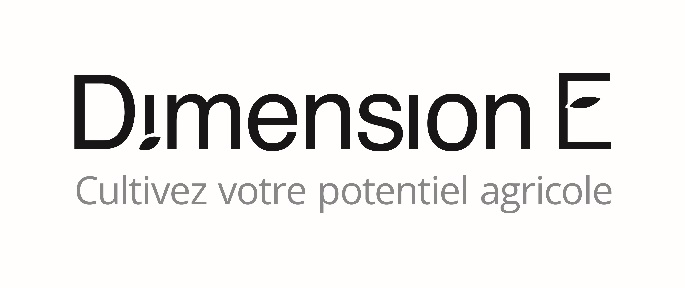 PRIX RAYONNEMENTPerspective+PRIX RAYONNEMENTPerspective+PRIX RAYONNEMENTPerspective+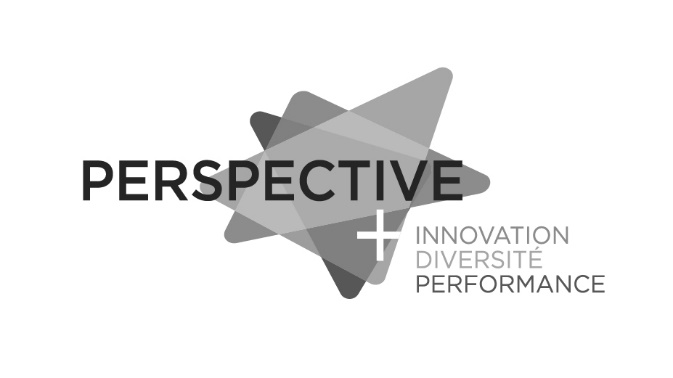 La candidate qui aura démontré un fort leadership au niveau de la valorisation de l’agriculture, des implications syndicales, sociales ou communautaires et qui ont eu des impacts significatifs auprès du secteur agricole.Une bourse en argent de 1000 $ sera remise dans cette catégorie.La candidate qui aura démontré un fort leadership au niveau de la valorisation de l’agriculture, des implications syndicales, sociales ou communautaires et qui ont eu des impacts significatifs auprès du secteur agricole.Une bourse en argent de 1000 $ sera remise dans cette catégorie.PRIX FEMME ENTREPRENEUREDimension EPRIX FEMME ENTREPRENEUREDimension E25 % Capacité à faire évoluer l’entrepriseCapacité à faire évoluer l’entreprise25 % Capacité à relever des défis de façon efficace et proactiveCapacité à relever des défis de façon efficace et proactive10 % Tâches assumées au sein de l’entrepriseTâches assumées au sein de l’entreprise10 % Implication au niveau de la prise de décision et de la gestionImplication au niveau de la prise de décision et de la gestion10 % Capacité d’innovation et sensibilité au développement durableCapacité d’innovation et sensibilité au développement durable10 % Valorisation de la place des femmes en agricultureValorisation de la place des femmes en agriculture5 % Présentation globale du dossierPrésentation globale du dossier5 %Remise des documents dans les délaisRemise des documents dans les délaisPRIX RAYONNEMENTPerspective+PRIX RAYONNEMENTPerspective+25 %Impacts significatifs engendrés par les activités de rayonnementImpacts significatifs engendrés par les activités de rayonnement25 % Capacité à relever des défis de façon efficace et proactiveCapacité à relever des défis de façon efficace et proactive15 % Niveau d’implication syndicale, sociale ou communautaireNiveau d’implication syndicale, sociale ou communautaire15 % Efforts déployés pour valoriser la profession d’agricultrice et de l’agriculture en généralEfforts déployés pour valoriser la profession d’agricultrice et de l’agriculture en général10 % Valorisation de la place des femmes en agricultureValorisation de la place des femmes en agriculture5 % Présentation globale du dossierPrésentation globale du dossier5 %Remise des documents dans les délaisRemise des documents dans les délais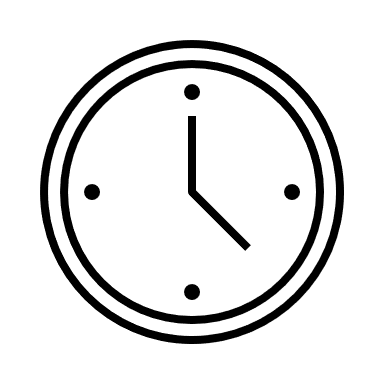 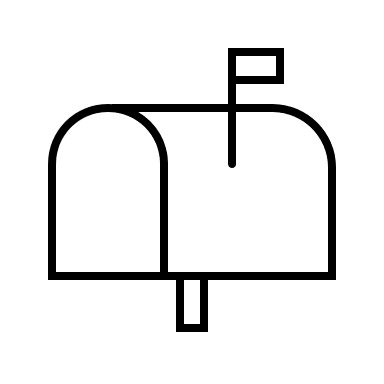 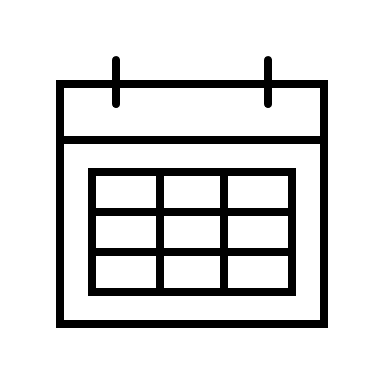 3 septembre 202412 hfed.agricultrices@upa.qc.caDate de l’événement :26 octobre 2024Prénom et nom de la candidate : Prénom et nom de la candidate : Prénom et nom de la candidate : Nom de l’entreprise : Nom de l’entreprise : Nom de l’entreprise : Adresse : Adresse : Adresse : Ville/village : Ville/village : Code postal : Téléphone : Courriel : Courriel : Production principale :et secondaire :et secondaire :Autre production : Année d’incorporation : Année d’incorporation : Région : Choisir le syndicat d’agricultrices régional OU la fédération régionaleRégion : Choisir le syndicat d’agricultrices régional OU la fédération régionaleRégion : Choisir le syndicat d’agricultrices régional OU la fédération régionale  La candidate accepte les conditions et critères (page 2).  La candidate accepte les conditions et critères (page 2).  La candidate accepte les conditions et critères (page 2).Signature de la candidate : 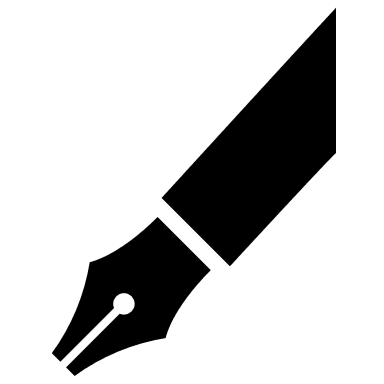 Signature de la candidate : Signature de la candidate : 